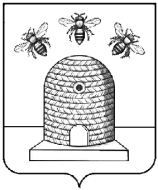 АДМИНИСТРАЦИЯ ГОРОДА ТАМБОВАТАМБОВСКОЙ ОБЛАСТИКОМИТЕТ ОБРАЗОВАНИЯПРИКАЗ29.09.2020                                          г. Тамбов	                                             №515О проведении городского конкурса молодых педагогов «Начало»С целью выявления и поддержки одаренных, талантливых, творчески работающих молодых педагогов и повышения престижа профессии педагога, ПРИКАЗЫВАЮ:1. Муниципальному казенному учреждению «Центр сопровождения образовательной деятельности» (Клейменова) провести в период с  28 сентября по 28 октября 2020 года городской конкурс молодых педагогов «Начало» (далее – Конкурс).    2. Утвердить Положение о Конкурсе (приложение 1).3. Утвердить состав оргкомитета Конкурса (приложение 2).4. Руководителям муниципальных общеобразовательных организаций обеспечить участие молодых педагогов в Конкурсе.5..Контроль за исполнением настоящего приказа возложить на заместителя председателя комитета образования администрации города Тамбова Тамбовской области И.А. Романову.Председатель комитета образования                                                                          Е.Д. ВыжимовПОЛОЖЕНИЕо городском конкурсе молодых педагогов «Начало»1. Общие положения1.1. Организаторами городского конкурса молодых педагогов «Начало» (далее – Конкурс) являются  комитет образования администрации города Тамбова Тамбовской области, муниципальное казенное учреждение «Центр сопровождения образовательной деятельности».1.2. К участию в Конкурсе приглашаются молодые педагоги общеобразовательных организаций в возрасте до 35 лет,  имеющие высшее или среднее профессиональное образование.2. Цель и задачи2.1. Цель Конкурса – выявление и поддержка одаренных, талантливых, творчески работающих молодых педагогов и повышение престижа профессии педагога.2.2. Задачи:создание условий для реализации творческих, профессиональных инициатив молодых педагогов;выявление талантливых молодых педагогов и закрепление их в системе образования; содействие профессиональному развитию, квалификационному росту педагогических работников, осуществляющих организацию образовательного процесса в образовательных организациях;расширение сферы профессиональных контактов, опыта и кругозора молодых педагогов.3. Порядок организации и проведения Конкурса3.1. Информация о Конкурсе рассылается по общеобразовательным организациям по электронной почте, размещается на сайтах комитета образования администрации города Тамбова Тамбовской области, муниципального казенного учреждения «Центр сопровождения образовательной деятельности». 3.2. Для участия в Конкурсе до 23 октября 2020 года (включительно) в Оргкомитет (г. Тамбов, ул. Мичуринская, д. 149, каб. 36) представляются в бумажном виде и на электронном носителе следующие документы, сформированные в одну папку:анкета участника Конкурса  (приложение 1 к  Положению);эссе на тему «Мой наставник» (приложение 2 к Положению);самопрезентация «Я - учитель будущего» (приложение 2 к Положению);«Кейс методических идей» (приложение 2 к Положению);согласие на обработку персональных данных (приложение 3 к Положению).3.3.  Материалы, поступившие на Конкурс позже указанного срока или не отвечающие требованиям Положения, не принимаются и не рассматриваются. 3.4. Контактное лицо: Алексеева Елена Викторовна, специалист МКУ «Центр сопровождения образовательной деятельности», телефон: 53-57-86.4. Руководство Конкурсом4.1. Общее руководство подготовкой и проведением Конкурса осуществляет муниципальный оргкомитет, утвержденный приказом комитета образования администрации города Тамбова Тамбовской области (далее – Оргкомитет).4.2. Оргкомитет: организует и проводит Конкурс;принимает заявки и конкурсные материалы; имеет право отклонить материалы, направленные позднее указанной даты и оформленные с нарушением требований;формирует и утверждает состав жюри и список участников Конкурса; информирует об итогах муниципального этапа.Члены Оргкомитета могут входить в состав жюри. 4.3.Жюри:осуществляет экспертизу конкурсных материалов;составляет рейтинг конкурсантов;определяет победителя и призеров Конкурса;оформляет протокол.Председатель жюри:избирается из общего числа членов жюри;имеет право решающего голоса в спорных вопросах. 5. Подведение итогов, награждение победителей4.1. По итогам Конкурса определяются победитель и призеры.4.2. Победителем является участник Конкурса, набравший максимальное количество баллов. 4.3. Призерами являются участники Конкурса, занявшие второе и третье места в рейтинге. 4.4. По итогам Конкурса победителю и призерам вручаются дипломы комитета образования администрации города Тамбова Тамбовской области.Анкета участника городского конкурса молодых педагогов «Начало»Требования к конкурсным мероприятиям:1. Эссе на тему «Мой наставник» - рассуждение небольшого объема в свободной форме написания. В рамках Конкурса, эссе призвано продемонстрировать профессиональную способность участника к общению с коллегами и родителями, с представителями общественности в письменной форме. Поэтому эссе, представленное на Конкурс, должно быть связано с педагогической тематикой, с самыми разными ее аспектами, с людьми, повлиявшие на выбор профессии учителя и сопровождающих молодого педагога в профессиональной деятельности.Предполагается, что эссе отличает четкое изложение сути, включение самостоятельно проведенного анализа по предложенной теме, выводы, обобщающие авторскую позицию.Объем эссе – до 6 000 компьютерных знаков (до 3 страниц формата А4, MicrosoftWord 14 кегль, одинарный интервал, шрифт TimesNewRoman, стандартные поля).Критерии оценивания эссэ:- грамотность изложения текста (грамматическая, орфографическая                        и пунктуационная)  (от 0 до 3 баллов);- соответствие заявленной теме (от 0 до 3 баллов);- умение обосновать свою позицию (от 0 до 3 баллов);- рефлексивность (понимание смысла собственной деятельности) (от 0 до 3 баллов) (от 0 до 3 баллов);- творческий характер подачи материала (от 0 до 3 баллов).Максимальное количество баллов – 15.2. Самопрезентация «Я - учитель будущего»Презентация в формате  Microsoft  Office Power Point (не более 15 слайдов) или видеоролик о профессиональной деятельности педагога (регламент до 3-х минут), раскрывающие суть деятельности педагога в образовательной организации, его сильные стороны, достижения и успехи, перспективы профессионального и личностного развития педагога.Критерии оценивания:- актуальность темы (от 0 до 3 баллов);- оригинальность оформления презентации или исполнения видеоролика (от 0 до 3 баллов);- профессиональная культура участника (от 0 до 3 баллов);- содержательность  презентации или видеоролика (от 0 до 3 баллов);- творческий подход к самопрезентации  участника (от 0 до 3 баллов).Максимальное количество баллов – 15.3. «Кейс методических идей» - методическая разработка урока с обязательным включением в их структуру мультимедийных компонентов.Тематика материалов не ограничивается, однако материалы должны иметь образовательный характер и не противоречить общепризнанным научным фактам, этическим нормам и законодательству Российской Федерации.Конкурсные разработки должны быть авторскими, т.е. разработанными непосредственно участником конкурса.Критерии оценки:- методическая грамотность участника (от 0 до 3 баллов);- информационная и медийная грамотность (от 0 до 3 баллов);- педагогическая оправданность выбора методов, форм и способов обучения  (от 0 до 3 баллов);- умение организовать использование обучающимися разных типов и видов источников знаний (от 0 до 3 баллов);- результативность урока (от 0 до 3 баллов);Максимальное количество баллов – 15.Приложение 1УТВЕРЖДЕНОприказом комитета образованияадминистрации города ТамбоваТамбовской областиот 29.09.2020  № 515Приложение 1 к Положению о конкурсемолодых педагогов «Начало»                                                                     1.Общие сведенияФамилия	ИмяОтчество	Дата рождения 2. Работа Должность (по штатному расписанию)	Место работы (наименование ОО в соответствии с Уставом)	Ф.И.О. директора образовательной организации	Год приёма на работу/поступления	Педагогический стаж (полных лет на момент заполнения анкеты)	3. ОбразованиеОбразование (укажите название и год окончания учебного заведения,  факультет) 	4. КонтактыРабочий телефонМобильный телефонЛичная электронная почта	Приложение 2к Положению о конкурсемолодых педагогов «Начало»                                                                     